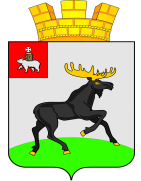 Р А С П О Р Я Ж Е Н И Е      АДМИНИСТРАЦИИ          ЧЕРДЫНСКОГО ГОРОДСКОГО ПОСЕЛЕНИЯ         ПЕРМСКОГО КРАЯВ соответствии со ст. 39.12 Земельного кодекса Российской Федерации,            ст. 3.3 Федерального закона от 25.10.2001 № 137-ФЗ «О введении в действие Земельного кодекса Российской Федерации»	           1. Провести аукцион на право заключения договора аренды земельных участков, находящихся в государственной собственности, открытый по составу участников и открытый по форме подачи предложений о цене (далее – аукцион):                1.1. ЛОТ № 1 Земельный участок общей площадью 1200 кв.м., с разрешенным использованием: для отдельно стоящих жилых домов на одну семью в 1-3 этажа с придомовыми участками, местоположение земельного участка: Пермский край, Чердынский район, г. Чердынь, мкр. Нефтяников, д.42, категория земель: земли населенных пунктов, кадастровый  номер 59:39:0010312:28. Земельный участок из состава земель, государственная собственность на которые не разграничена. Обременений нет. Срок аренды земельного участка – 10 лет.Начальная цена - 18873 (восемнадцать тысяч восемьсот семьдесят три) рубля, 60 копеек (20% кадастровой стоимости).Задаток (20% от начальной цены) - 3774 (три тысячи семьсот семьдесят четыре) рубля, 72 копейки.Величина повышения начальной цены (шаг аукциона 3% начальной цены продажи) – 566 (пятьсот шестьдесят шесть) рублей, 21 копейка;        1.2. ЛОТ № 2 Земельный участок общей площадью 1198 кв.м., с разрешенным использованием: для отдельно стоящих жилых домов на одну семью в 1-3 этажа с придомовыми участками, местоположение земельного участка: Пермский край, Чердынский район, г. Чердынь, мкр. Нефтяников, д.46, категория земель: земли населенных пунктов, кадастровый  номер 59:39:0010312:27. Земельный участок из состава земель, государственная собственность на которые не разграничена. Обременений нет. Срок аренды земельного участка – 10 лет.Начальная цена - 18842 (восемнадцать тысяч восемьсот сорок два) рубля, 14 копеек (20% кадастровой стоимости).Задаток (20% от начальной цены) - 3768 (три тысячи семьсот шестьдесят восемь) рубля,43 копейки.Величина повышения начальной цены (шаг аукциона 3% начальной цены продажи) – 565 (пятьсот шестьдесят пять) рублей, 26 копеек;         1.3.  ЛОТ № 3 Земельный участок общей площадью 609 кв.м., с разрешенным использованием: для отдельно стоящих жилых домов на одну семью в 1-3 этажа с придомовыми участками, местоположение земельного участка: Пермский край, Чердынский район, г.Чердынь, ул. Набережная, д.16 а, категория земель: земли населенных пунктов, кадастровый  номер 59:39:0010180:66. Земельный участок из состава земель, государственная собственность на которые не разграничена. Обременений нет. Срок аренды земельного участка – 10 лет.Начальная цена - 10430 (десять тысяч четыреста тридцать) рублей, 95 копеек  (20% кадастровой стоимости).Задаток (20% от начальной цены) - 2086 (две тысячи восемьдесят шесть) рублей, 19 копеек.Величина повышения начальной цены (шаг аукциона 3% начальной цены продажи) – 312 (триста двенадцать) рублей, 93 копейки;1.4. ЛОТ № 4 Земельный участок общей площадью 283 кв.м., с разрешенным использованием: производственные, коммунальные предприятия 3 класса, местоположение земельного участка: Пермский край, Чердынский район,                       г. Чердынь, мкр. Саженка, 7 г, категория земель: земли населенных пунктов, кадастровый  номер 59:39:0010304:49. Земельный участок из состава земель, государственная собственность на которые не разграничена. Обременений нет. Срок аренды земельного участка – 10 лет.Начальная цена - 19208 (девятнадцать тысяч двести восемь) рублей, 62 копейки (25% кадастровой стоимости).Задаток (20% от начальной цены) - 3841 (три тысячи восемьсот сорок один) рубль, 72 копейки.Величина повышения начальной цены (шаг аукциона 3% начальной цены продажи) – 576 (пятьсот семьдесят шесть) рублей, 26 копеек;1.5. ЛОТ № 5 Земельный участок общей площадью 1720 кв.м., с разрешенным использованием: производственные, коммунальные предприятия 3 класса, местоположение земельного участка: Пермский край, Чердынский район, г.Чердынь, мкр. Саженка, 7 д, категория земель: земли населенных пунктов, кадастровый  номер 59:39:0010304:51. Земельный участок из состава земель, государственная собственность на которые не разграничена. Обременений нет. Срок аренды земельного участка – 10 лет.Начальная цена - 116745 (сто шестнадцать тысяч семьсот сорок пять) рублей, 00 копеек (25% кадастровой стоимости).Задаток (20% от начальной цены) - 23349 (двадцать три тысячи триста сорок девять) рублей, 00 копеек.Величина повышения начальной цены (шаг аукциона 3% начальной цены продажи) – 3502 (три тысячи пятьсот два) рубля, 35 копеек;        1.6. ЛОТ № 6 Земельный участок общей площадью 80 кв.м., с разрешенным использованием: магазины, торговые центры, местоположение земельного участка: Пермский край, Чердынский район, г.Чердынь, мкр. Южный, д.19 а, категория земель: земли населенных пунктов, кадастровый  номер 59:39:0010188:511. Земельный участок из состава земель, государственная собственность на которые не разграничена. Обременений нет. Срок аренды земельного участка – 10 лет.Начальная цена - 13951 (тринадцать тысяч девятьсот пятьдесят один) рубль, 80 копеек (25% кадастровой стоимости).Задаток (20% от начальной цены) - 2790 (две тысячи семьсот девяносто) рублей,  36 копеек.Величина повышения начальной цены (шаг аукциона 3% начальной цены продажи) – 418 (четыреста восемнадцать) рублей, 55 копеек.2. Утвердить документацию об аукционе.3. Опубликовать извещение о проведении аукциона в газете «Северная звезда».4. Опубликовать документацию об аукционе на официальном сайте Российской Федерации, Чердынского городского поселения в информационно-телекоммуникационной сети «Интернет».5. Настоящее распоряжение вступает в силу со дня подписания.6. Контроль исполнения распоряжения оставляю за собой.Глава администрации                                                                       А.Л. Брандт                                                